Hist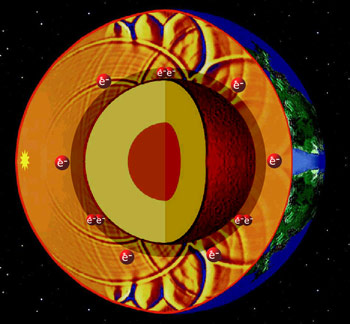 